Faire germer le noyau d'avocat1. Mangez un avocat et gardez le noyau.2. Lavez-le bien à l'eau claire et séchez-le.3. Identifiez le haut et le bas du noyau.4. Plantez ensuite 4  cure-dents autour du noyau et posez-le sur un verre sans qu'il ne le touche. Maintenez la partie pointue vers le haut et remplissez le verre d'eau en immergeant la partie basse du noyau.5. Pensez à surveiller le niveau de l’eau …..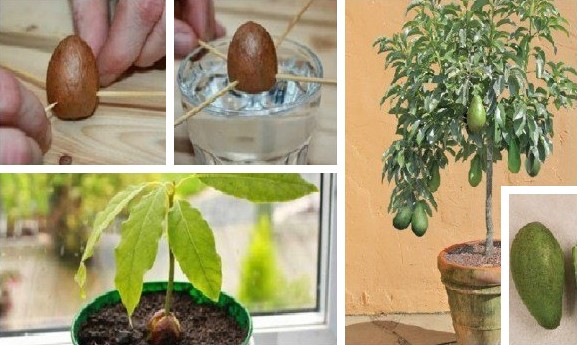 